                      Summer Student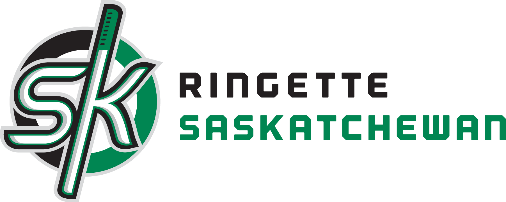         Sport Development CoordinatorRingette Saskatchewan (RAS) is currently seeking a Sport Development Coordinator for 7 weeks starting July 2, 2019. This position will involve developing, planning, and implementing a wide variety of introductory and skill development programs throughout the province of Saskatchewan. This position will also be involved in community outreach initiatives to promote our sport ringette. Roles and Responsibilities Develop, plan, and implement programs related to Gym RingetteInitiative community outreach programs – Gym Ringette and Come Try Ringette Participates in community promotional events Will attend community and association events to assist volunteers with promoting ringetteHelp RAS with new projects and initiatives Promote your journey with RAS as it relates to ringette on social media Help RAS plan and execute programing as it relates to athlete, coach, and officiating development Being creative in suggesting new programming ideas as it relates to athlete, coach, and officiating developmentSearch and develop introductory coaching materials/resources to post to RAS websiteHelp RAS prepare for next season with some administrative duties QualificationsFull time student in post-secondary education in the fields of Sports Administration, Sports Management, Recreation Management, Education, Physical Education, Kinesiology or related field would be an assetA player, coach or official within the sport ringette would be considered an assetCommunity recreation experience would be considered an assetSome experience with Social Media would be considered an asset Must be able to work unsupervised at times ExpectationsMust be willing to work minimum 30 hours a week Must have valid driver’s license and access to a vehicle as travel is required for this positionWilling to travel and work evenings and weekendsStarting July 2- August 16, 2019 To ApplySend cover letter and resume by May 22, 2019 to:Ringette Saskatchewan
#300-1734 Elphinstone Street
Regina, SK. S4T 1K1
or by email: executivedirector@ringettesask.com